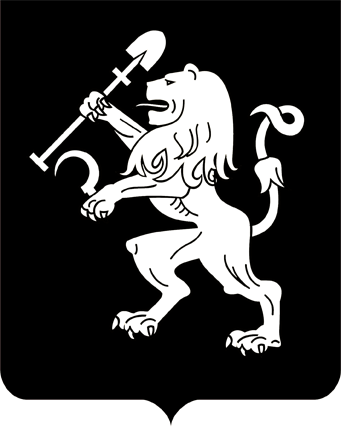 АДМИНИСТРАЦИЯ ГОРОДА КРАСНОЯРСКАПОСТАНОВЛЕНИЕО приватизации нежилого помещения № 134по ул. Высотной, д. 27В соответствии с Федеральным законом от 21.12.2001 № 178-ФЗ «О приватизации государственного и муниципального имущества»,          постановлением Правительства Российской Федерации от 27.08.2012                № 860 «Об организации и проведении продажи государственного или муниципального имущества в электронной форме», решением Красноярского городского Совета от 21.12.2004 № 4-69 «О порядке и условиях приватизации муниципального имущества в городе Красноярске»,              решением Красноярского городского Совета депутатов от 17.09.2019             № 4-61 «Об утверждении прогнозного плана (программы) приватизации муниципального имущества города Красноярска на 2020–2022 годы», руководствуясь ст. 41, 58, 59 Устава города Красноярска,ПОСТАНОВЛЯЮ:1. Приватизировать нежилое помещение № 134 общей площадью 517,90 кв. м, расположенное по адресу: г. Красноярск, ул. Высотная,            д. 27, с кадастровым номером 24:50:0000000:182111, путем продажи на аукционе в электронной форме; в случае признания аукциона несостоявшимся – путем продажи посредством публичного предложения, проводимой в электронной форме.2. Для продажи нежилого помещения на аукционе установить следующие условия:начальная цена продажи нежилого помещения – 4 259 900 (четыре миллиона двести пятьдесят девять тысяч девятьсот) рублей, в том числе НДС;шаг аукциона в размере 5 процентов от начальной цены продажи нежилого помещения.3. Для продажи нежилого помещения посредством публичного предложения установить следующие условия:цена первоначального предложения – 4 259 900 (четыре миллиона двести пятьдесят девять тысяч девятьсот) рублей, в том числе НДС;минимальная цена предложения (цена отсечения), по которой может быть продано указанное нежилое помещение, – 50 процентов начальной цены несостоявшегося аукциона в сумме 2 129 950 (два миллиона сто двадцать девять тысяч девятьсот пятьдесят) рублей, в том числе НДС;величина снижения цены первоначального предложения (шаг понижения) – 10 процентов цены первоначального предложения в сумме 425 990 (четыреста двадцать пять тысяч девятьсот девяносто) рублей;величина повышения цены (шаг аукциона) – 50 процентов от шага понижения в сумме 212 995 (двести двенадцать тысяч девятьсот девяносто пять) рублей.4. Департаменту муниципального имущества и земельных отношений администрации города:разместить настоящее постановление и информационное сообщение о продаже помещения на официальном сайте Российской Федерации для размещения информации о проведении торгов, определенном Правительством Российской Федерации, сайте электронной торговой площадки акционерного общества «Единая электронная торговая площадка», официальном сайте администрации города, сайте департамента муниципального имущества и земельных отношений администрации города;осуществить продажу указанного нежилого помещения. 5. Контроль за исполнением настоящего постановления возложить на заместителя Главы города – руководителя департамента муници-пального имущества и земельных отношений Павлович Н.Н.Глава города								        С.В. Еремин13.08.2020№ 617